О внесении изменений в Постановление администрации г. Канска от  30.09.2013 № 1332 В целях совершенствования процедуры проведения торгов, руководствуясь ст.ст.  30, 35 Устава города Канска,  ПОСТАНОВЛЯЮ: Внести в Постановление от 30.09.2013 № 1332 «Об утверждении регламента взаимодействия функциональных подразделений администрации города Канска при организации и проведении торгов по продаже земельных участков, права на заключение договоров аренды земельных участков на территории муниципального образования город Канск» (далее Постановление) следующие изменения:1.1. абзац первый пункта 2.1.4.1. приложения к Постановлению изложить в следующей редакции: «2.1.4.1. Начальная цена предмета аукциона на право заключения договора аренды земельного участка устанавливается в размере ежегодной арендной платы, определенной по результатам рыночной оценки в соответствии с Федеральным законом «Об оценочной деятельности в Российской Федерации», или для индивидуального жилищного строительства в размере трех процентов кадастровой стоимости такого земельного участка, если результаты государственной кадастровой оценки утверждены не ранее чем за пять лет до даты принятия решения о проведении аукциона, для остальных видов разрешенного использования земельных участков в размере пяти процентов кадастровой стоимости такого земельного участка, если результаты государственной кадастровой оценки утверждены не ранее чем за пять лет до даты принятия решения о проведении аукциона.».2. Ведущему специалисту отдела культуры администрации г. Канска (Чечекина Д.С.) разместить настоящее постановление на официальном сайте администрации города Канска в сети интернет и опубликовать в газете «Официальный Канск».3. Контроль за выполнением настоящего Постановления возложить на Управление архитектуры, строительства и инвестиций администрации города Канска 4. Постановление вступает в силу со дня официального опубликования.Глава города Канска                                                                                    Н. Н. Качан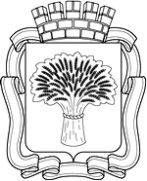 Российская ФедерацияАдминистрация города Канска
Красноярского краяПОСТАНОВЛЕНИЕРоссийская ФедерацияАдминистрация города Канска
Красноярского краяПОСТАНОВЛЕНИЕРоссийская ФедерацияАдминистрация города Канска
Красноярского краяПОСТАНОВЛЕНИЕРоссийская ФедерацияАдминистрация города Канска
Красноярского краяПОСТАНОВЛЕНИЕ         30.11.2015 г.          № 1748